Inspiration of TikTok: 5 ideas for videos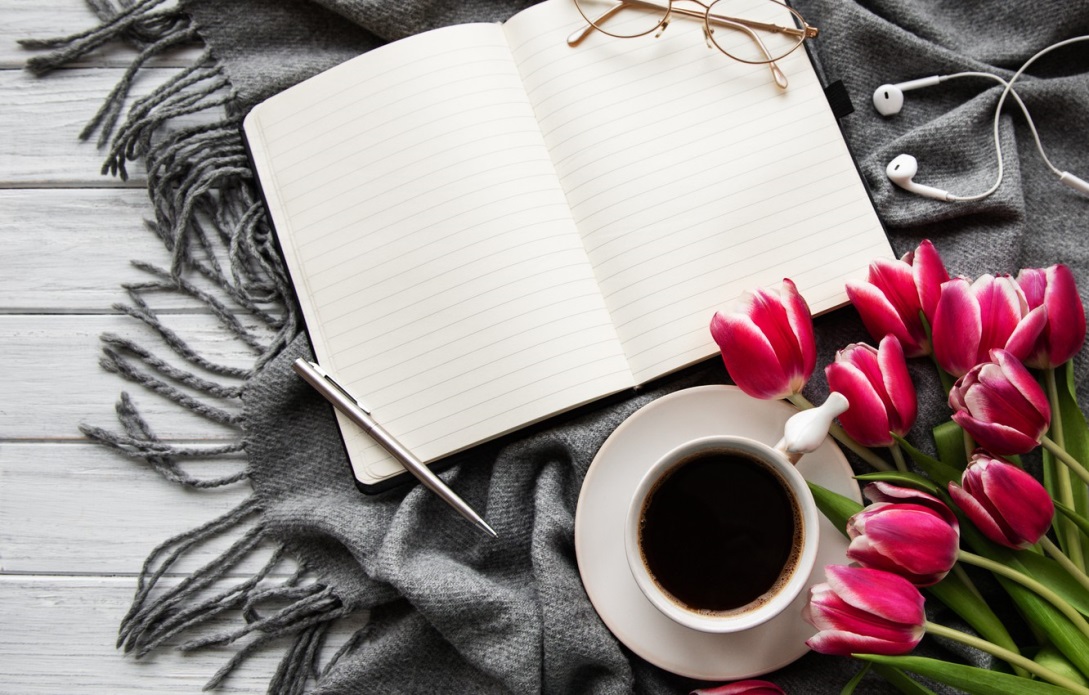 Either beginners or leaders on TikTok have the same difficulty. Every blogger needs some inspiration, but it’s very capricious. Meanwhile, work of TikToker doesn’t stop anyway. Even real artists can find several ideas in open sources, that’s fair. If you are thinking how to go viral on TikTok, we have 5 notes about that. Our ideas for video are simple, and we took into account statistical data about the most popular videos on TikTok.Knowledge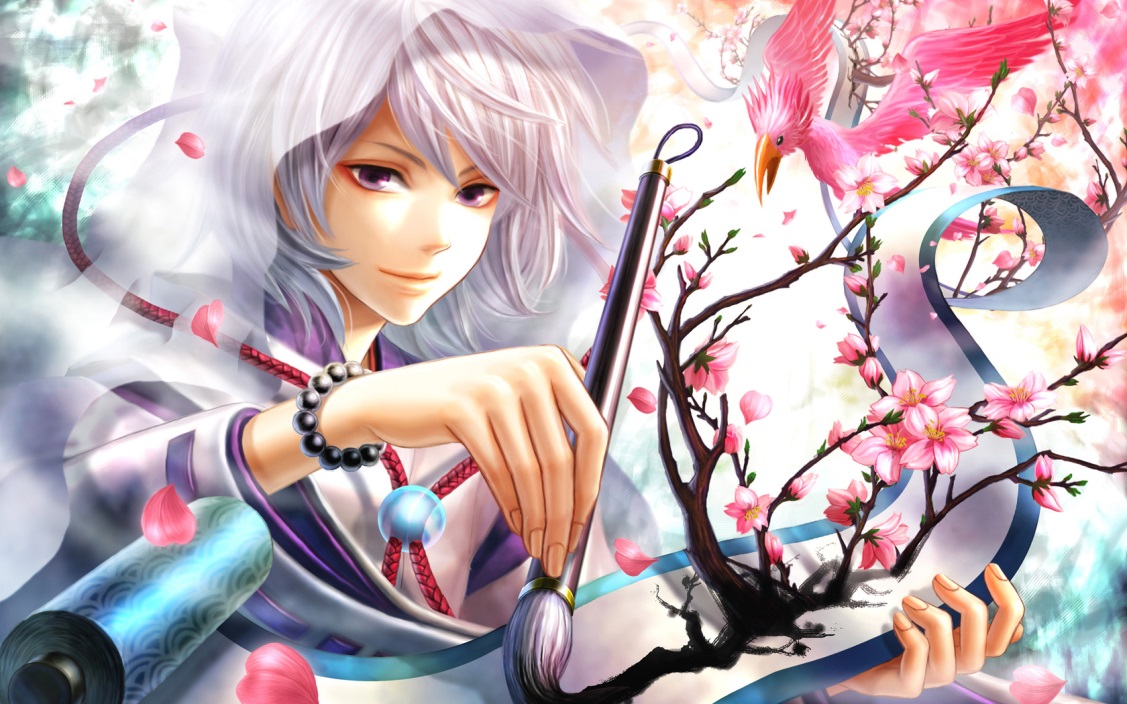 To share useful information is a pure marketing approach. People want to learn something new, and you can help them. Maybe you know much about fitness or art, beauty or travelling. Just tell followers about your observations and experience. They would advertise your content willingly. It’s better than to buy TikTok likes. If you post such materials regularly, you can be sure that you are TikTok famous. Followers are grateful to bloggers who help them to increase their level. Holidays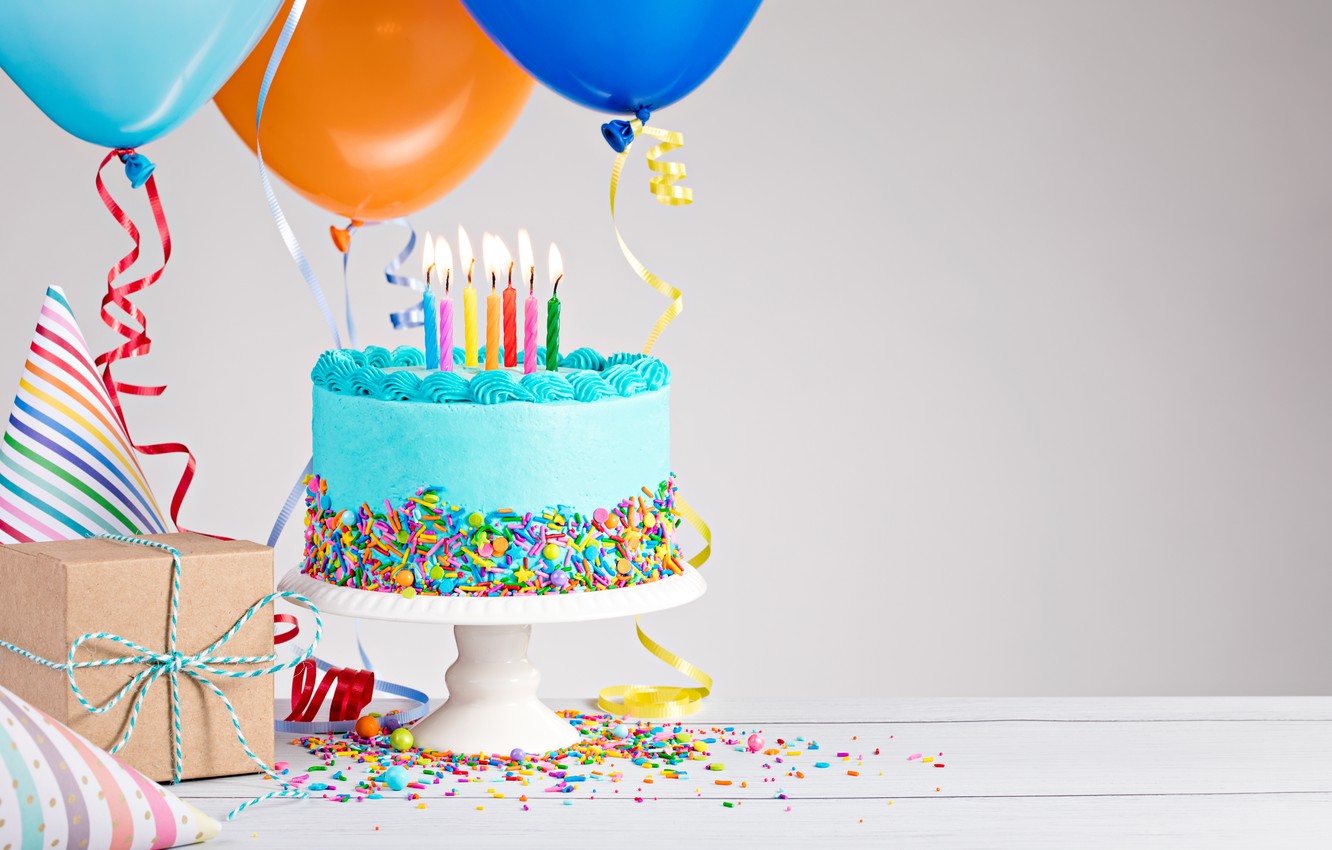 Your audience likes holidays, because many persons wish some occasions to celebrate. It is a way to be closer to each other. There are many solemn dates in the world. And it's so nice to celebrate a holiday creatively. You can find special occasions for each day, and then just suggest interesting scenarios for the celebration. You should take into account the interests of your target audience, then your channel will win many hearts.Challenges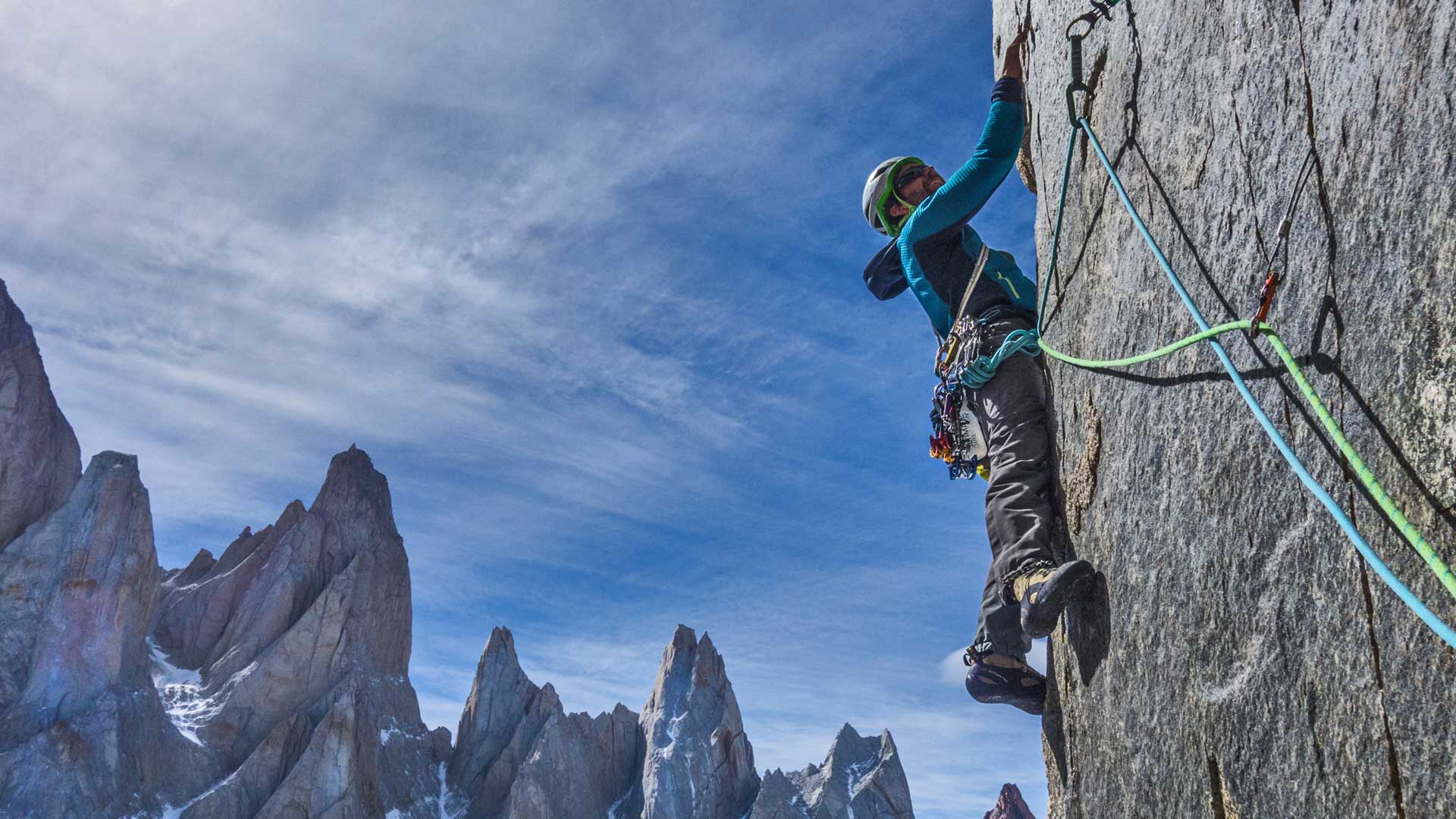 People are interested in strong personalities. Heroic deeds and funny adventures are really TikTok viral. You can invent your own challenge that no one else has ever had before. Let it have a memorable hashtag. We are sure that you deserve to be a role model. Followers will support the bold undertaking. You just need to show your inner strength.https://prnt.sc/12mszvq